ТЕМА: На 31 марта   ПРАКТИЧЕСКАЯ РАБОТА ПО ТЕМЕ: порядок разборки, и сборки ЭВР №305-001. Цель работы: Изучить порядок разборки, и сборки ЭВР №305-001.Оборудование, инструмент: плакат, ЭВР № 305-001, слесарный инструмент.Порядок выполнения работы:1 Изучить конструкцию электровоздухораспределителя по плакату. 2 Произвести разборку электрической части согласно технологической карты:
- отвернуть крепежные гайки , вынуть болты и снять крышку;
- отсоединить провода катушек вентилей на клеммах;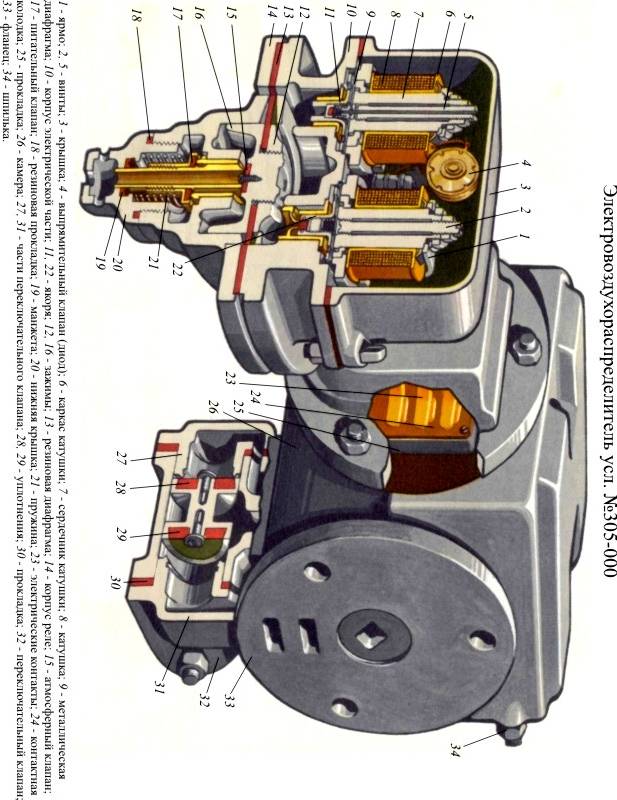 